Мастер-класс «Свиток ко Дню Победы» Цель: создать объемный свиток из гипса и расписать к празднику Дню Победы. Прививать учащимся любовь к Родине, приобщать их к социальным ценностям – патриотизму, гражданственности, исторической памяти, долгу. Задачи: воспитание чувства любви, гордости за свою Родину; изучение и развитие способности правильно подбирать цветовую гамму; – способствовать развитию пространственного мышления; – изучение особенностей работы с гипсом. Материалы и оборудование: гипсовая форма; карандаш; резцы для резьбы по дереву; клеенка для рабочего места (можно использовать газету, кусок линолеума и т. д.); серпянка (строительная сетка) – для шлифовки; грунтовка для гипса; лак; акрил или гуашь; – ёмкость для воды; – кисти. Ход занятия Организационный момент Проверка готовности учащихся к занятию Сообщение новой темы «Свиток ко Дню Победы»  На сегодняшнем мастер-классе мы сделаем сувенир-подарок ко Дню Победы.  Последовательность выполнения работы: вступительная беседа о празднике День Победы; вырезка свитка из гипса; обработка гипсового свитка; – тоновая проработка; – нанесение рисунка. Практическая работа  Прежде чем приступить к работе расскажите, что празднуется 9 мая?  Празднование Дня победы назначено в этот майский день не просто так. Именно 	9 	мая 	1945 	года 	немецко-фашистские 	войска 	полностью капитулировали. В честь этого события 24 июня в Москве на Красной площади состоялся первый Парад Победы.  В некоторых странах День Победы празднуется 8 мая. Так произошло потому, что до капитуляции Германии вначале был подписан предварительный протокол. Это событие имело место в ночь с 8 мая на 9. Протокол гласил, сто с 8 мая германская армия полностью прекращает боевые действия на всех фронтах. И так, ночью, с 8 на 9 мая 1945 года, в Берлине был подписан Акт о безоговорочной капитуляции Германии. С немецкой стороны его подписал фельдмаршал Кейтель, с советской – Г.К. Жуков. Церемония началась ровно в полночь 9 мая, а закончилась в 0.43. Таким образом в Европе и многих зарубежных странах День Победы отмечают 8 мая. На протяжении десятилетий День Победы остается великим праздником и символом подвига советского народа. Этот праздник имеет свою символику. В Беларуси это бутоньерка, состоящая из красно-зеленых лент цветов государственного флага РБ и цветка яблони. Символизирует молодость и мир. Приступим к мастер-классу. У нас уже отлитые формы максимально приближенные к форме свитка. Остается доработать форму при помощи резцов. Для общей информации: для изготовления формы смешиваем гипсовую массу. Пропорции примерно 50 на 50, до консистенции сметаны. Смешиваем в отдельной емкости и заливаем заранее подготовленную форму. Форма изготовлена из картона обмотанного скотчем со всех сторон. Затем оставим застывать. Когда гипс начнет нагреваться, значит, гипс скоро можно извлекать из формы.    У нас форма подготовлена заранее для экономия времени, и мы можем приступить к резьбе.  Шаг 1. Закруглим выступающий край нашей заготовки при помощи резца.  Шаг 2. На второй стороне отметим линию, до которой нужно сделать углубление. Шаг 3. Срезаем все ненужное до линии отмеченной ранее. Шаг 4. Закругляем оставленный прямоугольник. Шаг 5. На торцах закругленной формы нарисуем спираль, имитирующую закрученную в рулон бумагу. Шаг 6. Срезаем гипс по спирали внутрь. Шаг 7. Срежем спирали по четырем сторонам свитка. Шаг 8. Сделаем произвольные прорези по краям свитка. Этот прием добавит реалистичности состаренной бумаге. Оставляем сохнуть. Срок высыхания зависит от температуры воздуха в помещении. При хороших условиях достаточно суток. Как определить высох гипс или нет? При высыхании он становится белым. После того как наш свиток высох нужно его отшлифовать. Для этого нам понадобится серпянка (строительная сетка).   Затем покроем грунтовкой для гипса. Сохнет она очень быстро и можно приступать к покраске. 	 	Приступим к покраске. Шаг 1. Смешаем необходимый цвет, который максимально будет похож на состаренную бумагу. Нам понадобятся несколько цветов: охра, белая, черная. Покроем всю фигурку подготовленным цветом. Можно в два слоя.  Подождем пока высохнет. Шаг 2. Карандашом помечаем все детали рисунка и текста.  Шаг 3. Первым делом нарисуем задний план. На заднем плане у нас яблоневая веточка. Раскрасим саму ветку, цветочек и листики. Шаг 4. Края свитка состарим, затемнив при помощи охры и коричневого цвета. Со всех сторон. Шаг 5. Раскрасим звезду красным. Шаг 6. Обведем текст красным цветом и оставим поделку сохнуть. В конце работы покрываем свиток лаком с распылителем с двух сторон. Ждем полного высыхания.  Сувенир-подарок ко Дню Победы готов. Подведение итогов: выставка работ учащихся; самоанализ и самооценка работ учащихся; пожелания и  предложения учащихся по ходу ведения занятия. 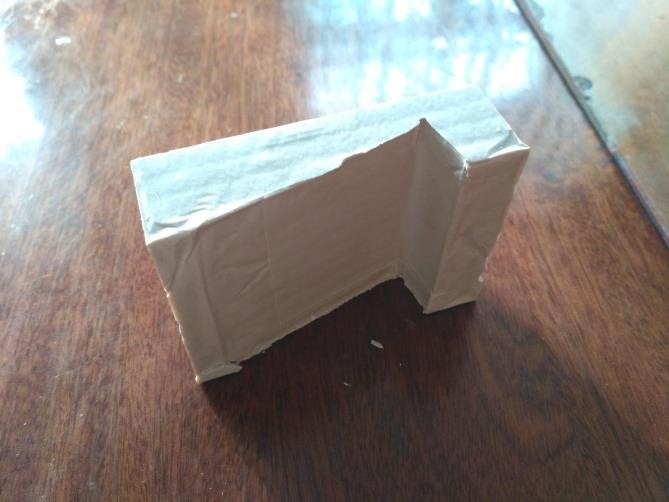 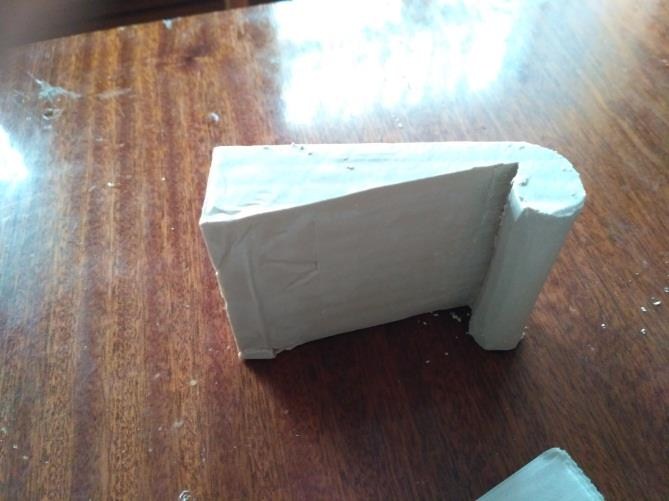 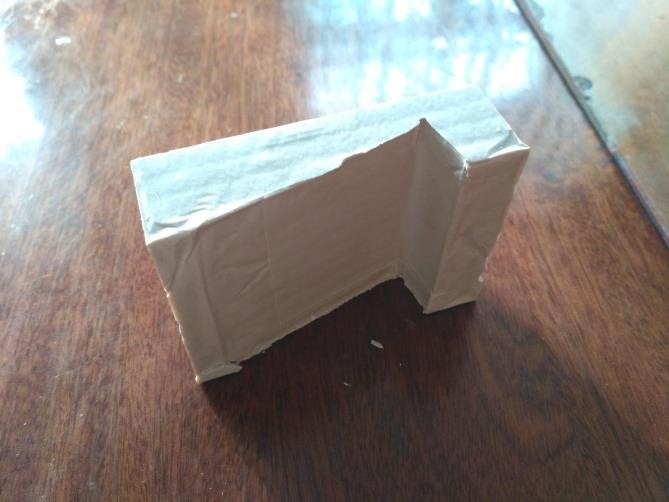 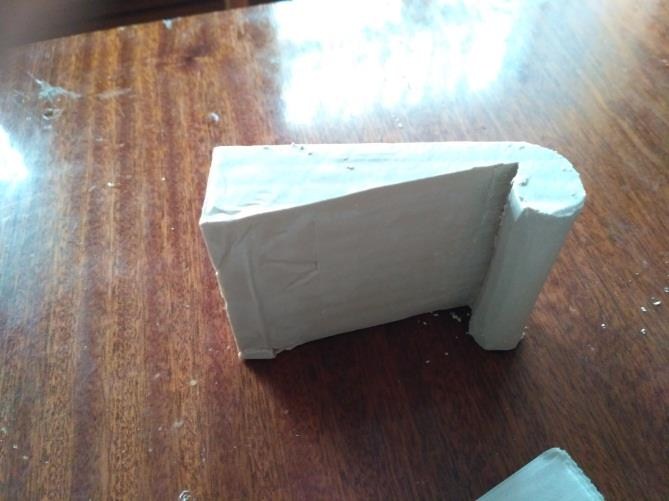 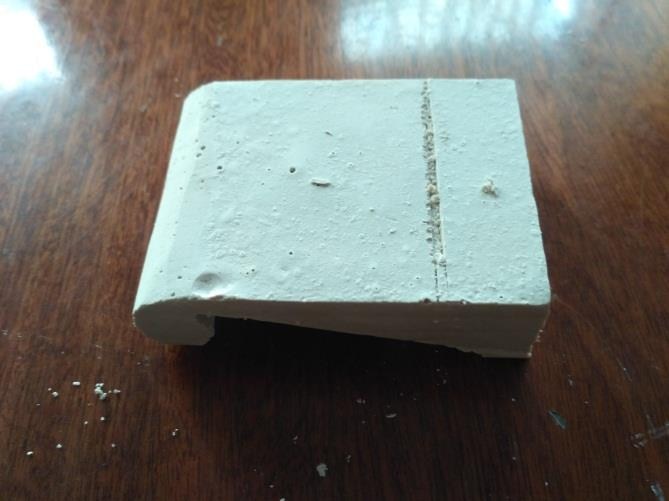 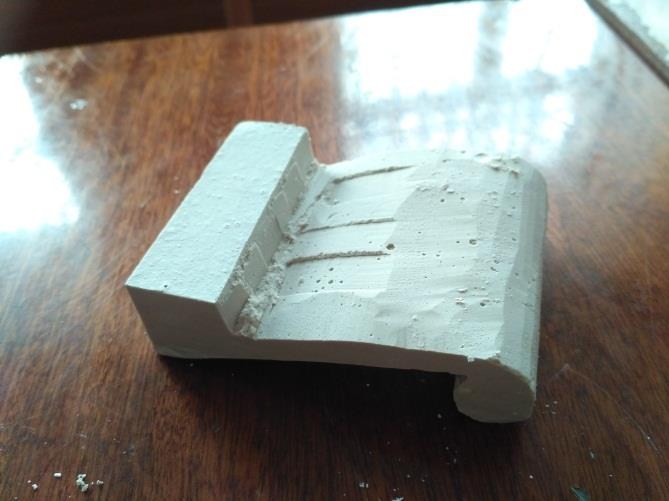 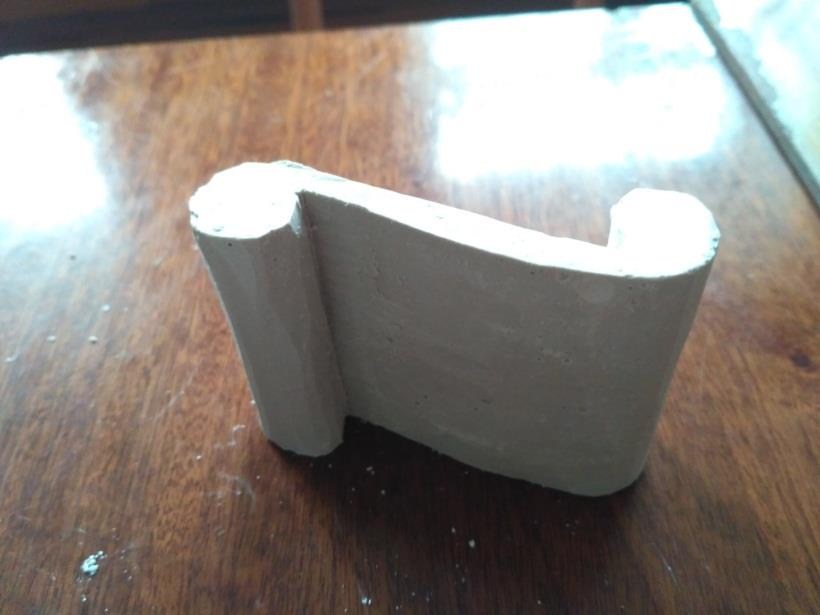 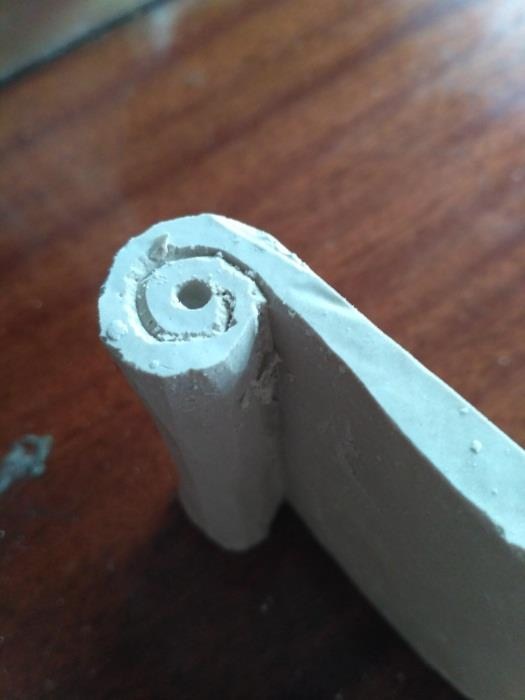 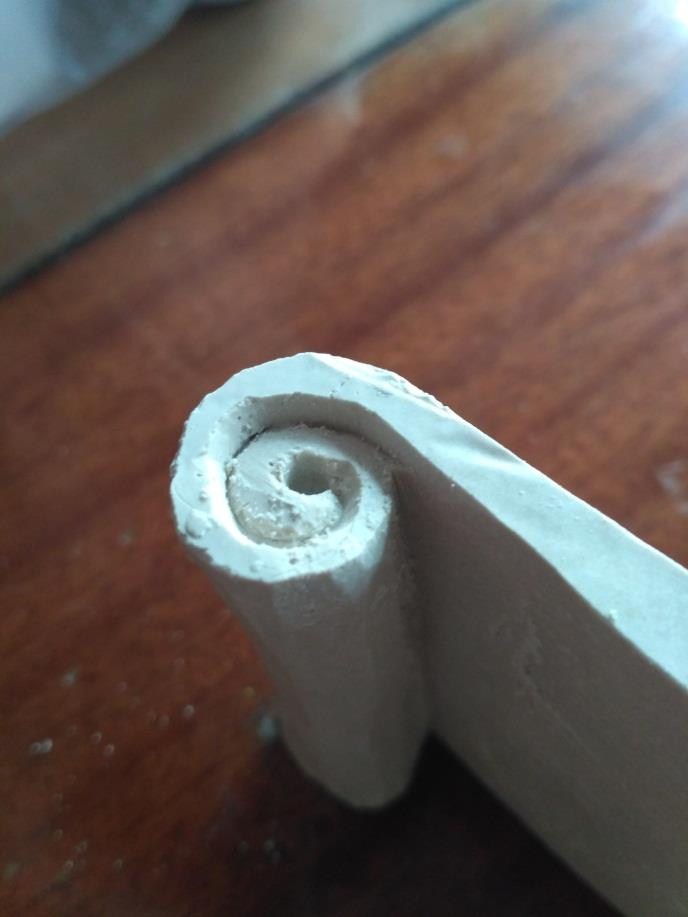 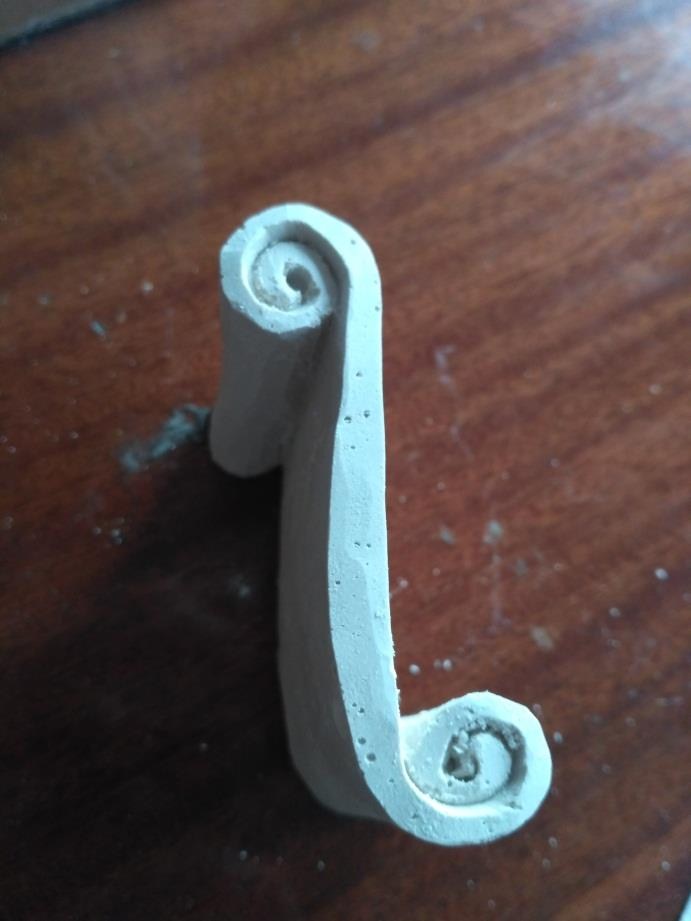 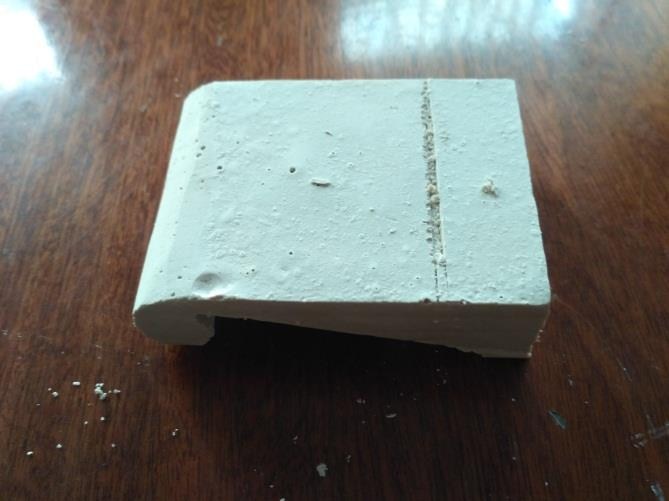 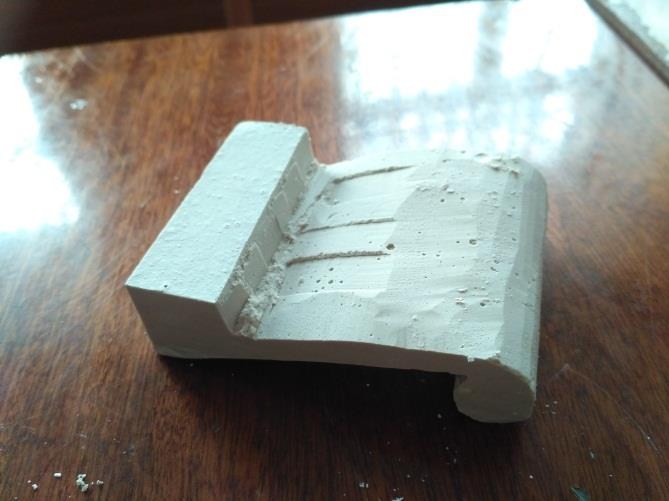 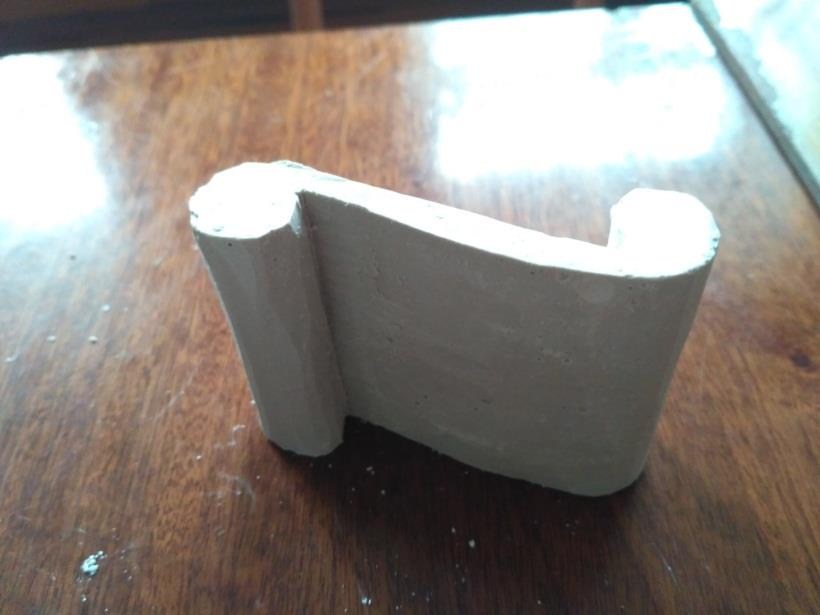 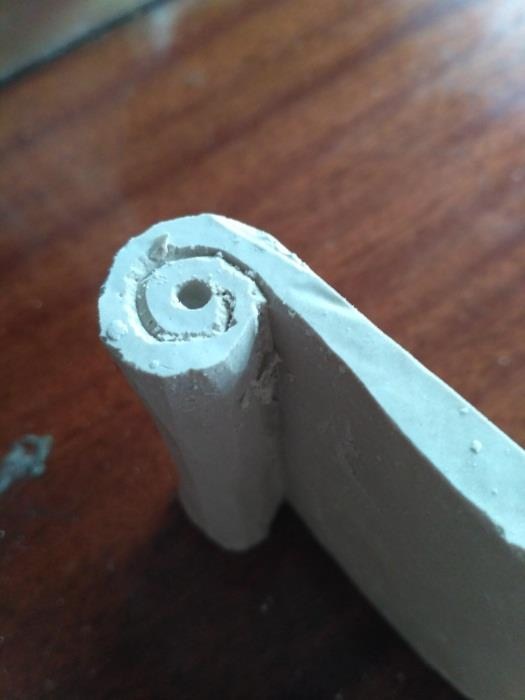 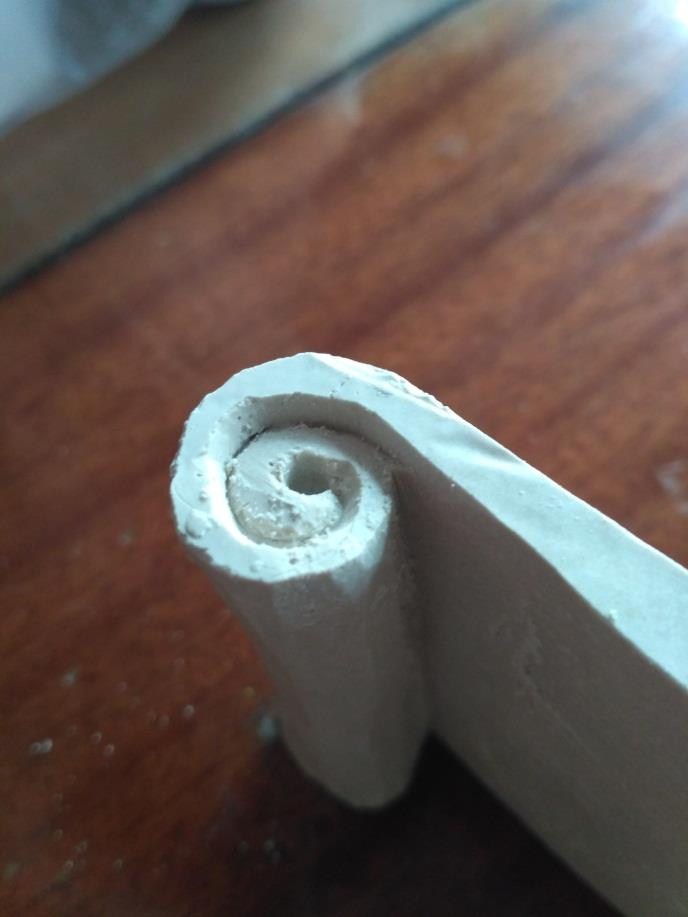 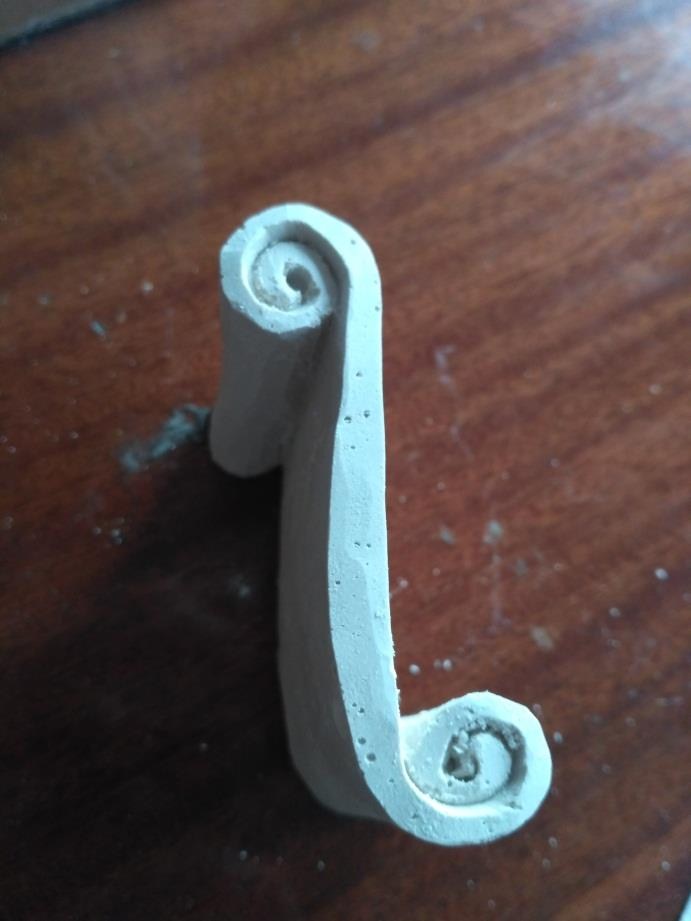 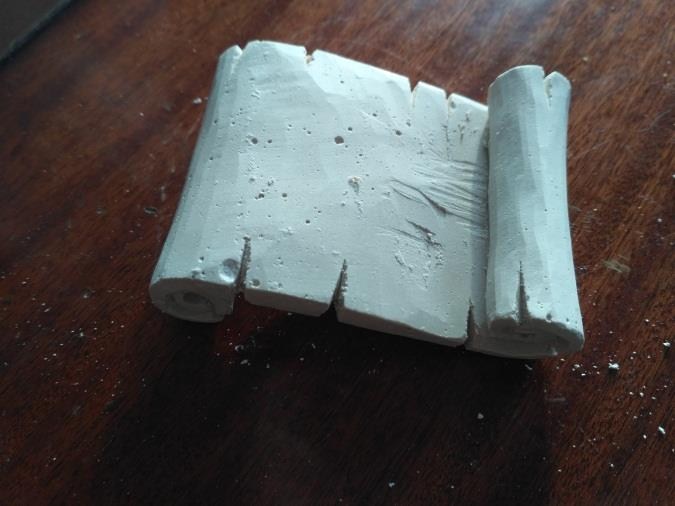 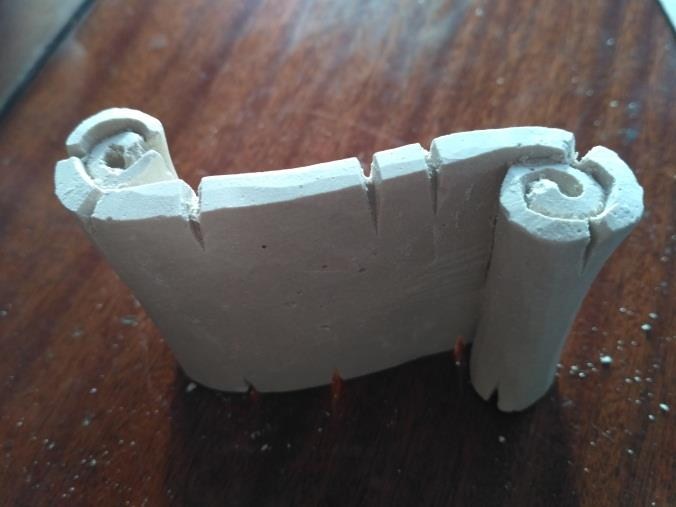 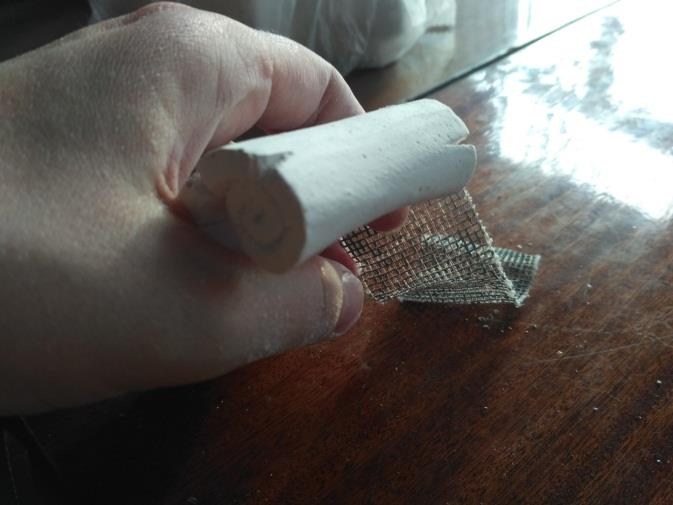 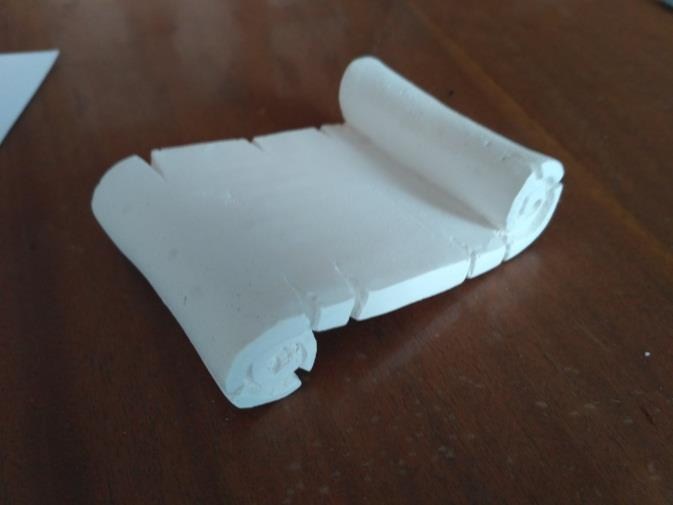 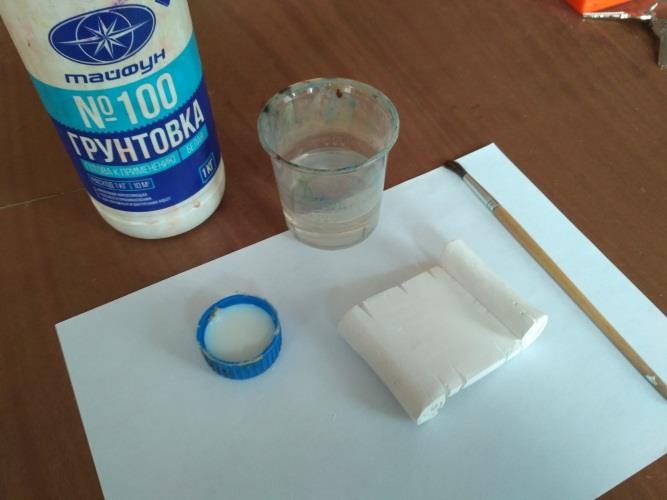 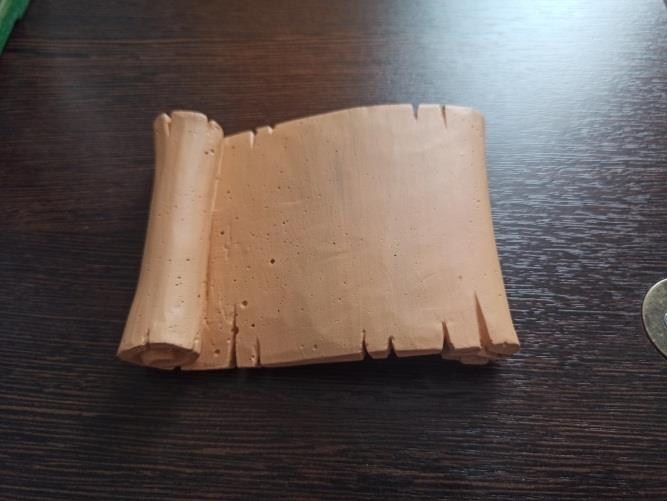 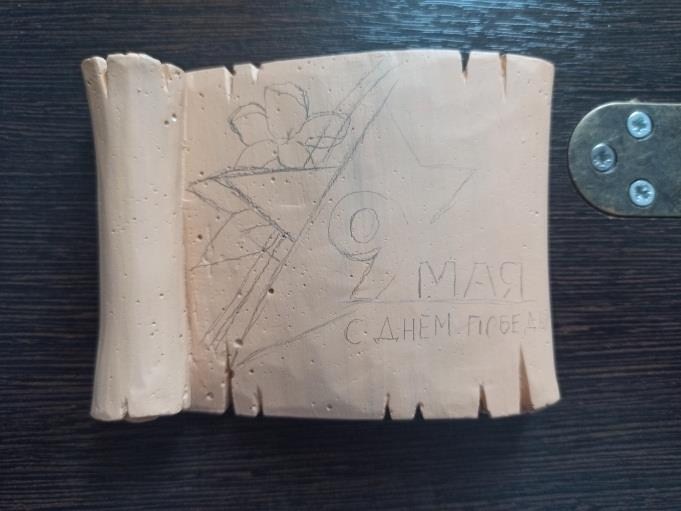 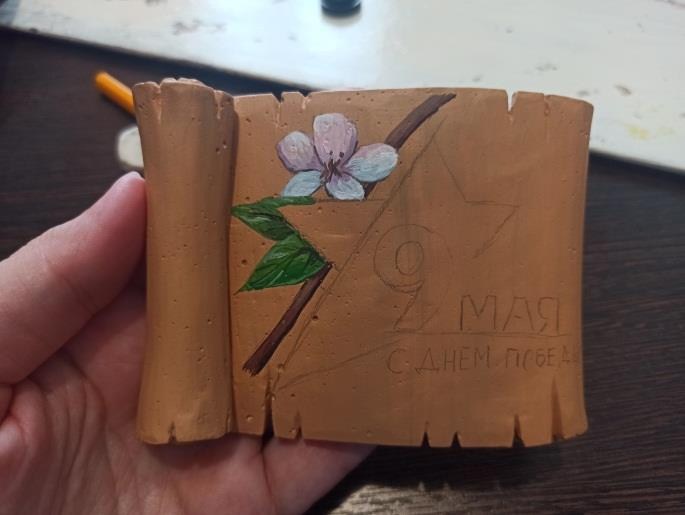 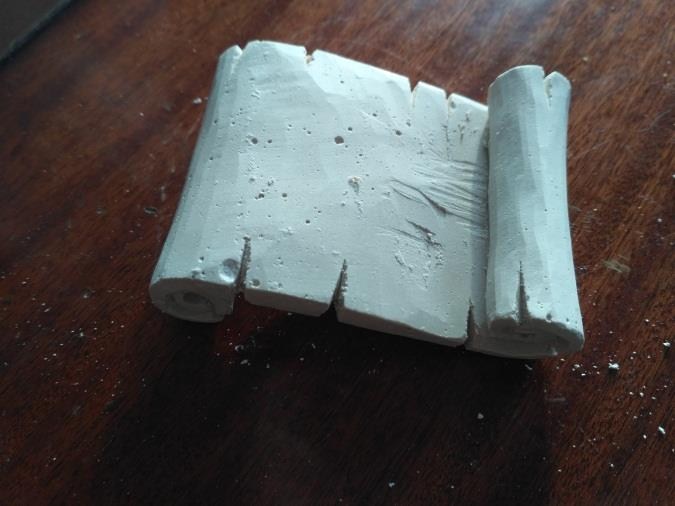 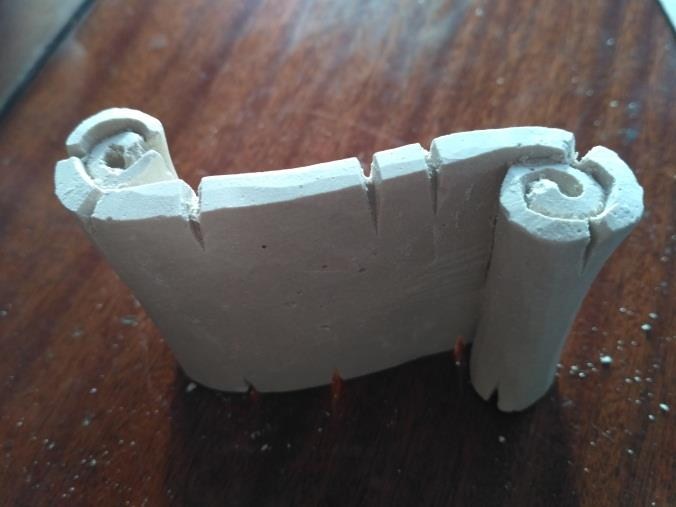 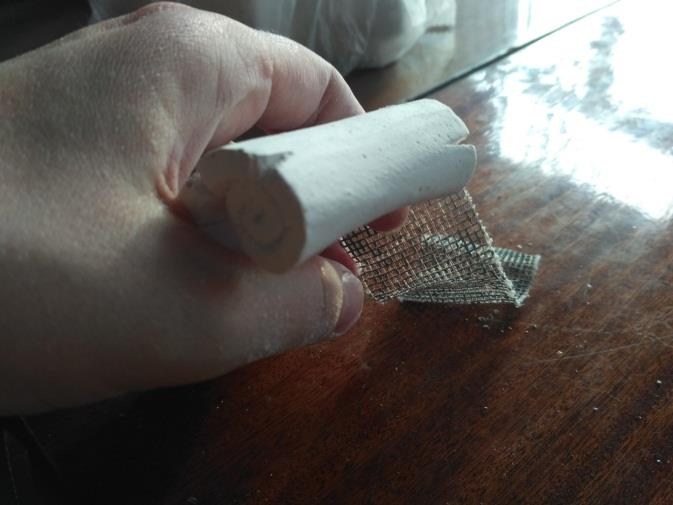 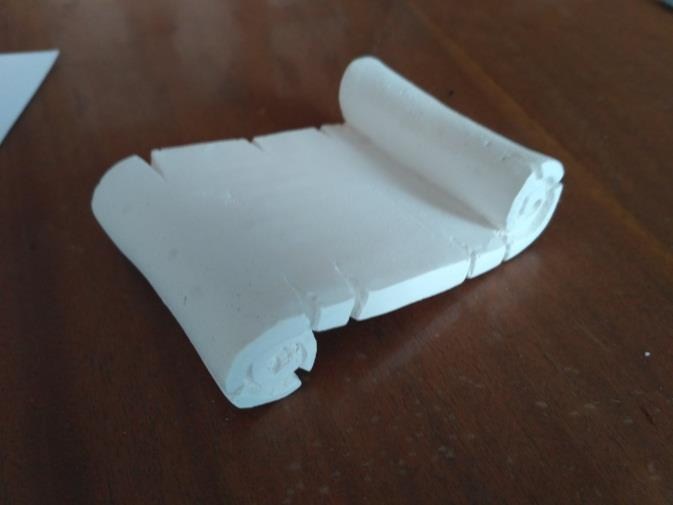 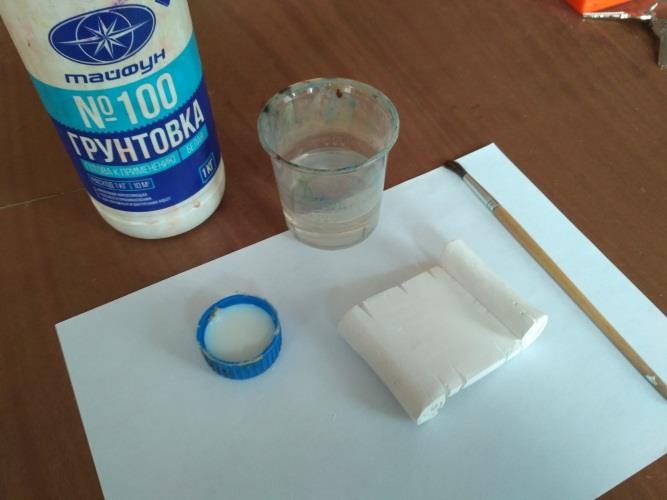 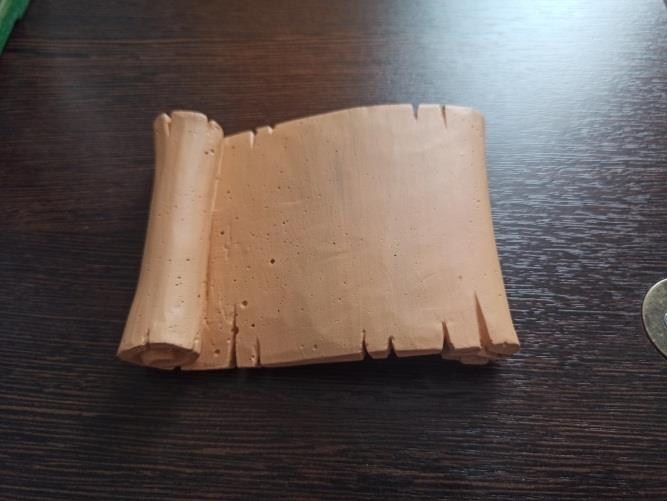 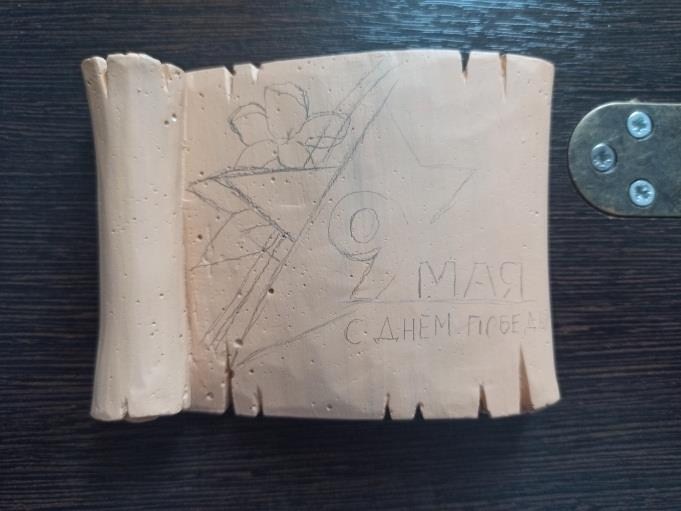 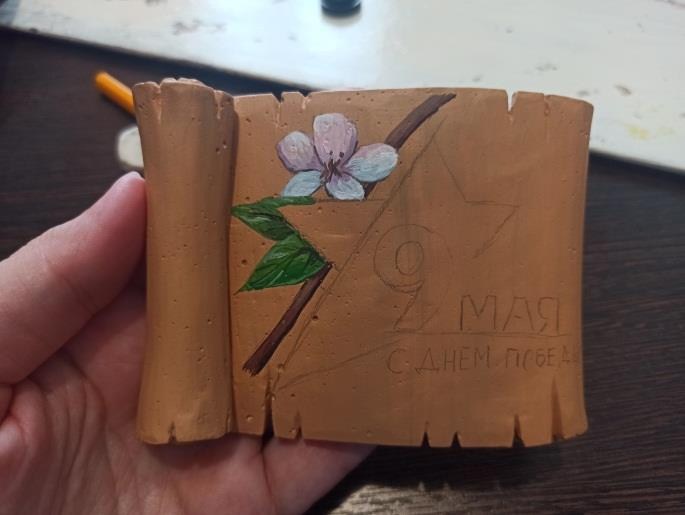 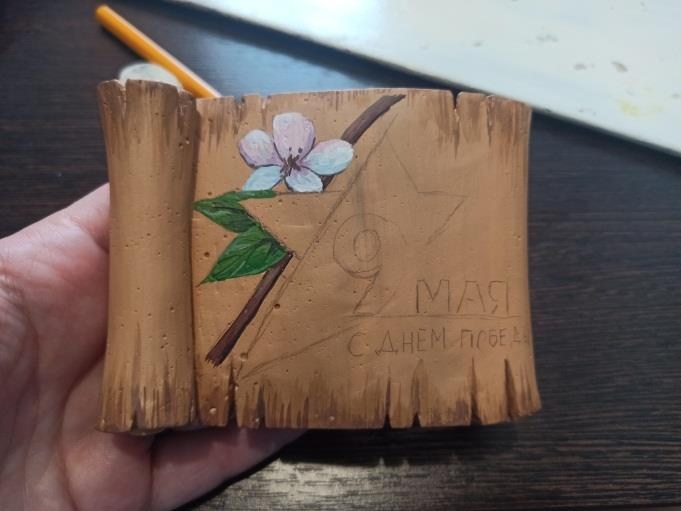 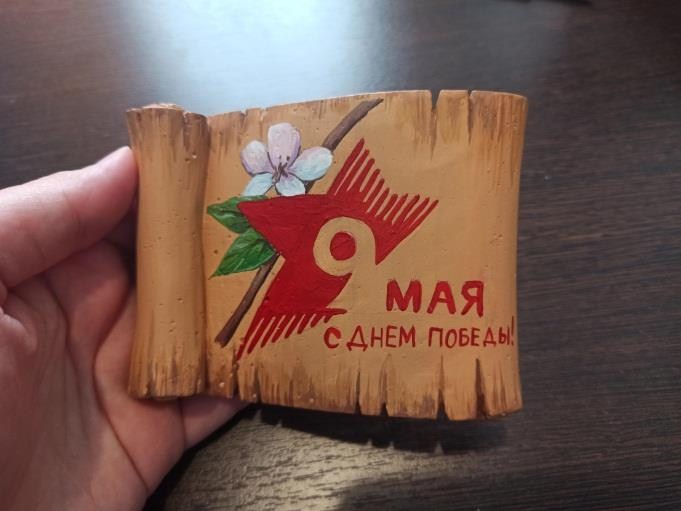 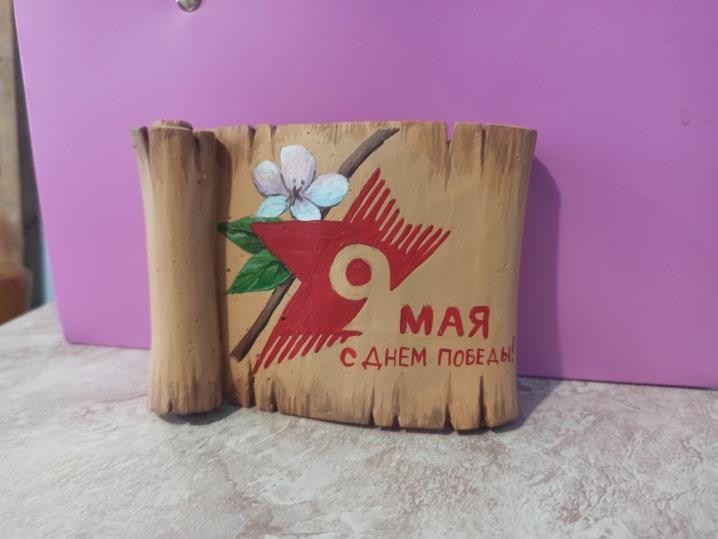 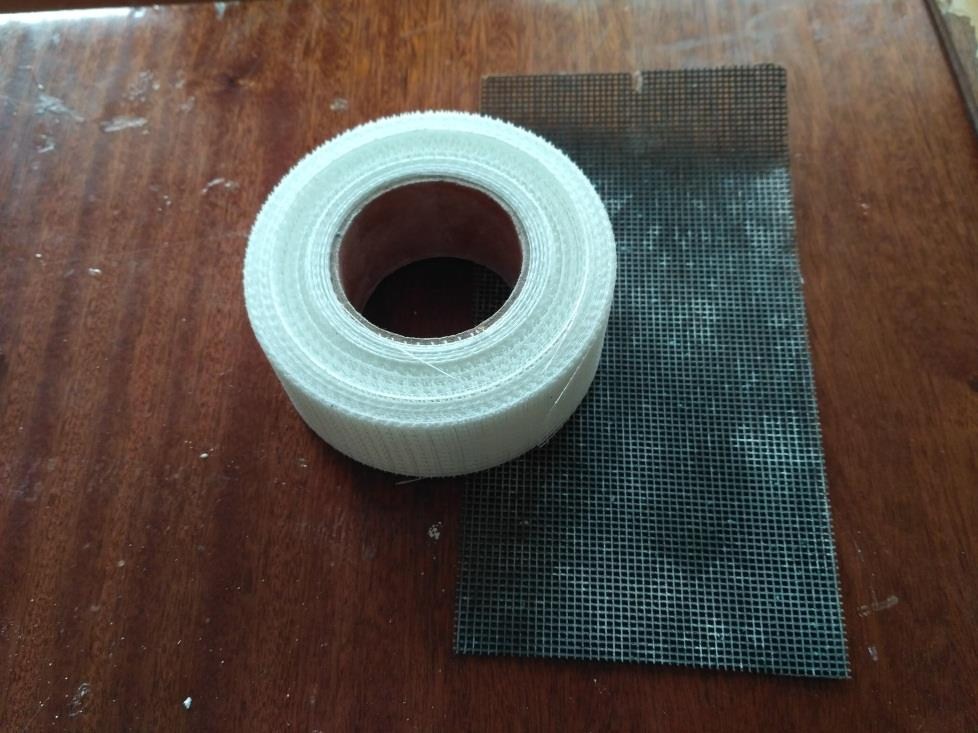 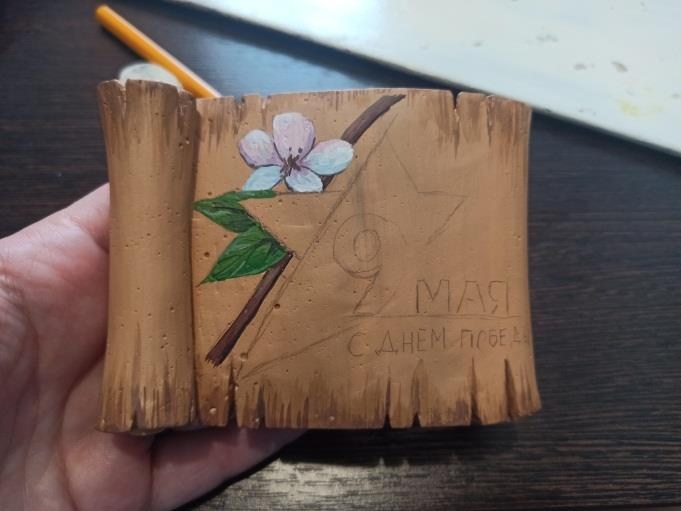 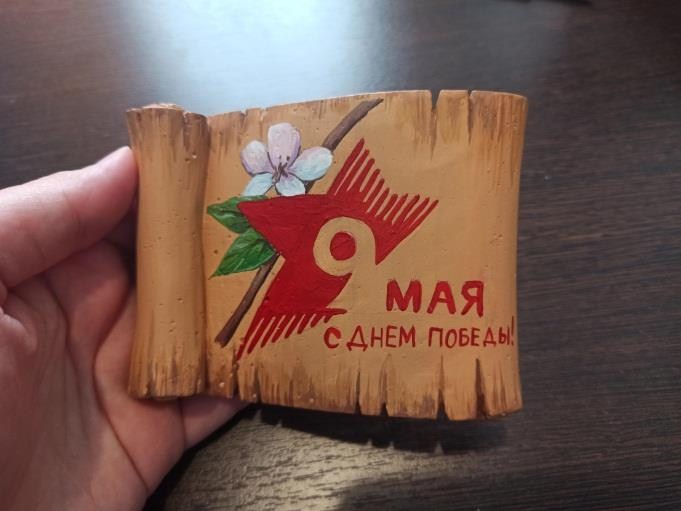 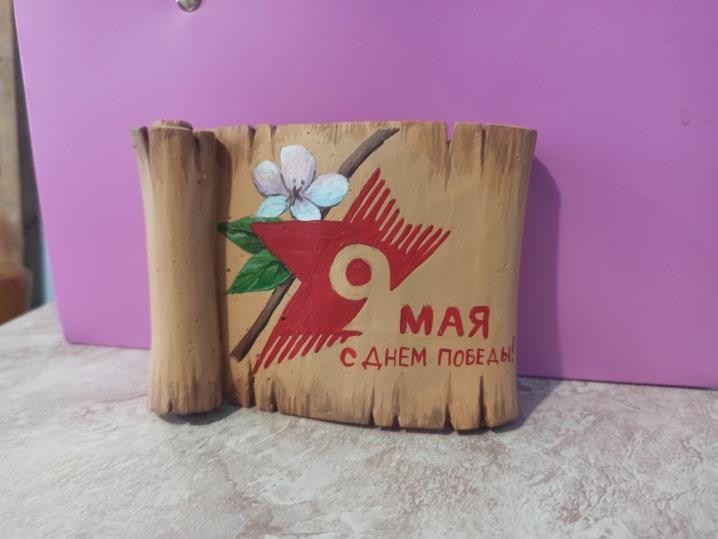 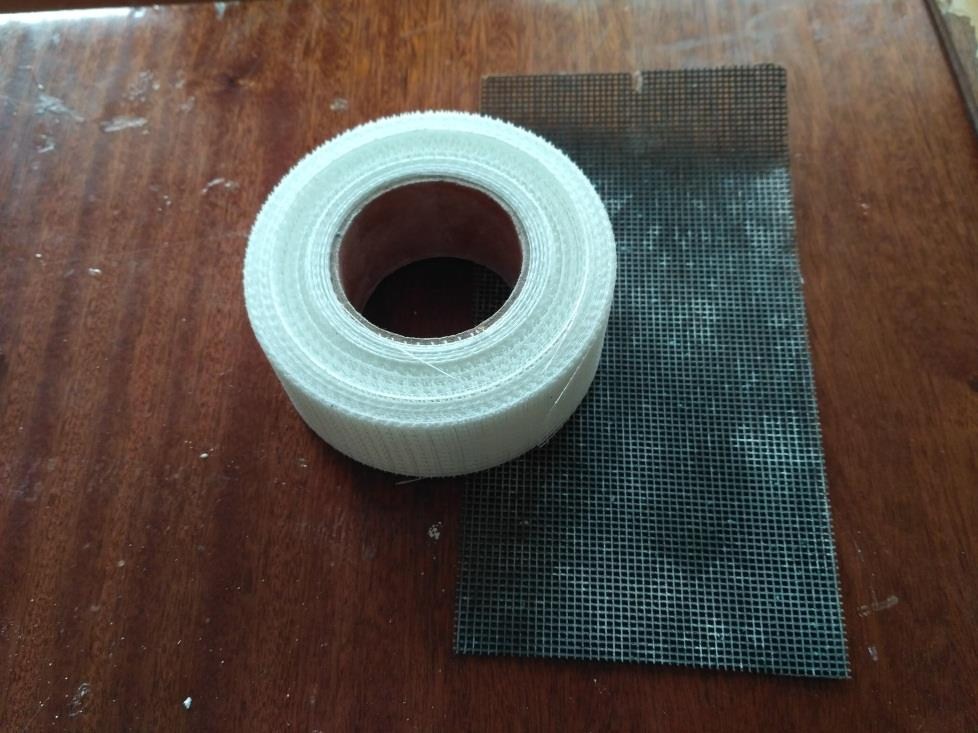 